Publicado en Alsasua el 07/02/2024 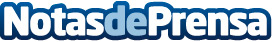 LACUNZA presente en la feria Progetto Fuoco 2024LACUNZA estará presente en la decimocuarta edición de la feria Progetto Fuoco, que se celebrará en Verona del 28 de febrero al 2 de marzo con la innovación como lema de este año. Progetto Fuoco es el evento más importante del mundo sobre sistemas de calefacción de biomasa y se celebra cada dos años en el Verona Exhibition CentreDatos de contacto:Itsaso IlintxetaLACUNZA KALOR GROUP SAL /Responsable de Marketing y Comunicación948563511Nota de prensa publicada en: https://www.notasdeprensa.es/lacunza-presente-en-la-feria-progetto-fuoco_1 Categorias: Internacional Navarra Hogar Sostenibilidad Sector Energético Actualidad Empresarial http://www.notasdeprensa.es